  	БОЙОРОҠ                                          РАСПОРЯЖЕНИЕ    «28» апрель 2015 йыл                № 9- р                «28» апреля 2015 года           За ненадлежащее отношение к исполнению своих обязанностей и за нарушение законодательства о занятости населения объявить замечание управляющей делами Аглиуллиной Г.Ф.             Глава сельского поселения           Нуреевский сельсовет:                                                         Р.Р.ЛатыповБашҡортостан РеспубликаһыШаран районы муниципаль районының Нурый ауыл Советыауыл биләмәһе хакимиәтеШаран районы, Нурый ауылы, Үґәк урам, 18 йорт  тел.(34769) 2-35-40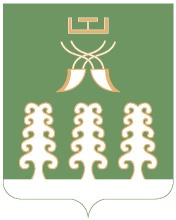 Республика БашкортостанАдминистрация сельского поселенияНуреевский сельсовет муниципального районаШаранский районШаранский район, с. Нуреево, ул.Центральная, д.18 тел.(34769) 2-35-40